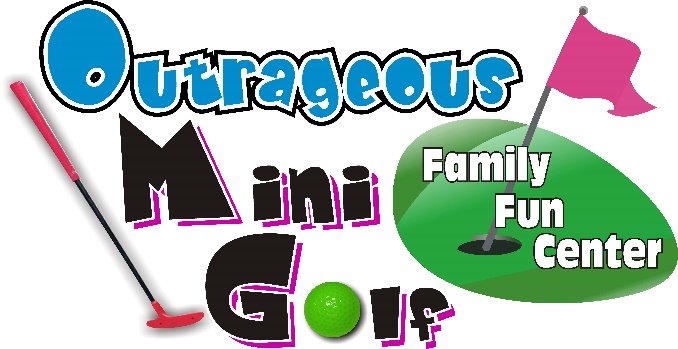 Employment ApplicationApplicant InformationEducationReferencesPlease list three references.Previous EmploymentIMPORTANT – PLEASE READ AND SIGN THE FOLLOWINGI certify that my answers are true and complete to the best of my knowledge. If this application leads to employment, I understand that false or misleading information in my application or interview may result in my release.I hereby authorize my former employers to release information, for the purposes of my prospective employment with Outrageous Mini Golf, pertaining to my employment record and work performance.  I also release from all liability or damage, those individuals or corporations who provide information relating to my prior employment or character.Should I become an employee of Outrageous Mini Golf, I understand that my employment will be for no definite term, such that I enjoy the right to terminate my employment at any time, at my convenience, with or without cause or reasons, subject only to the requirements of the applicable employment standards legislation.  I further understand Outrageous Mini Golf will have the same rights subject only to the applicable employment standards legislation.Full Name:Date:LastFirstM.I.Address:Street AddressApartment/Unit #CityStateZIP CodePhone:EmailDate Available:Social Security No.:Preferred Work Scheduler:  Full TimePartTimeWeek-EndsEveningHoursAre you under 18 years of age?YESNOAre you a citizen of the ?YESNOIf no, are you authorized to work in the U.S.?YESNOHave you ever been convicted of a felony?YESNOIf yes, explain:High School:Address:From:To:Did you graduate?YESNODiploma:College:Address:From:To:Did you graduate?YESNODegree:Other:Address:From:To:Did you graduate?YESNODegree:Full Name:Relationship:Company:Phone:Address:Full Name:Relationship:Company:Phone:Address:Address:Full Name:Relationship:Company:Phone:Address:Company:Phone:Address:Supervisor:Job Title:Responsibilities:From:To:Reason for Leaving:Company:Phone:Address:Supervisor:Job Title:Responsibilities:From:To:Reason for Leaving:Company:Phone:Address:Supervisor:Job Title:Responsibilities:From:To:Reason for Leaving:Signature:Date: